Dance TonightPaul McCartney 2007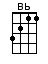 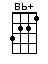 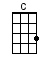 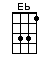 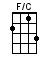 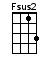 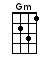 INTRO:  / 1 2 / 1 2 /[F/C] / [Fsus2] / [F/C] / [Fsus2] /[Bb] / [C] / [F/C] / [F/C] /[F/C] Everybody gonna [Fsus2] dance tonight[F/C] Everybody gonna [Fsus2] feel alright[Bb] Everybody gonna [C] dance around to-[F/C]night [F/C][F/C] Everybody gonna [Fsus2] dance around[F/C] Everybody gonna [Fsus2] hit the ground[Bb] Everybody gonna [C] dance around to-[F/C]night [F/C][Eb] Well you can come on to my place if you [F/C] want to [F/C][Eb] You can do anything you want to do-[C]oo-oo [C][F/C] Everybody gonna [Fsus2] dance tonight[F/C] Everybody gonna [Fsus2] feel alright[Bb] Everybody gonna [C] dance around to-[F/C]night [F/C]INSTRUMENTAL:  < WHISTLING >[F/C] / [Fsus2] / [F/C] / [Fsus2] /[Bb] / [C] / [F/C] / [F/C] /[Eb] Well you can come on to my place if you [F/C] want to [F/C][Eb] You can do anything you want to do-[C]oo-oo [C][F/C] Everybody gonna [Fsus2] stamp their feet[F/C] Everybody's gonna [Fsus2] feel the beat[Bb] Everybody wanna [C] dance around to-[F/C]night [F/C]INSTRUMENTAL:  < OPTIONAL >[Bb] / [Bb] / [Bbaug] / [Bbaug] /[Gm] / [Gm] / [Gm] / [Gm] /[Bb] / [Bb] / [Bbaug] / [Bbaug] /[Gm] / [Gm] / [Gm] / [Gm] ↓[F/C] Everybody gonna [Fsus2] dance tonight[F/C] Everybody gonna [Fsus2] feel alright[Bb] Everybody gonna [C] dance around to-[F/C]night [F/C][F/C] Everybody gonna [Fsus2] jump and shout[F/C] Everybody gonna [Fsus2] sing it out[Bb] Everybody gonna [C] dance around to-[F/C]night [F/C][Eb] Well you can come on to my place if you [F/C] want to [F/C][Eb] You can do anything you want to do-[C]oo-oo [C][F/C] Everybody gonna [Fsus2] dance tonight[F/C] Everybody gonna [Fsus2] feel alright[Bb] Everybody gonna [C] dance around to-[F/C]night [F/C][Bb] Everybody gonna [C] dance around to-[F/C]night [F/C][Bb] Everybody's gonna [C] feel alright to-[F/C]night [F/C] ↓www.bytownukulele.ca